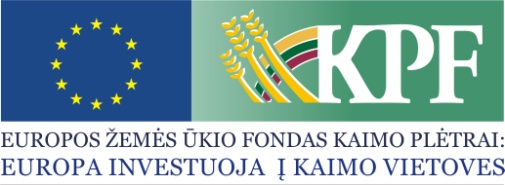 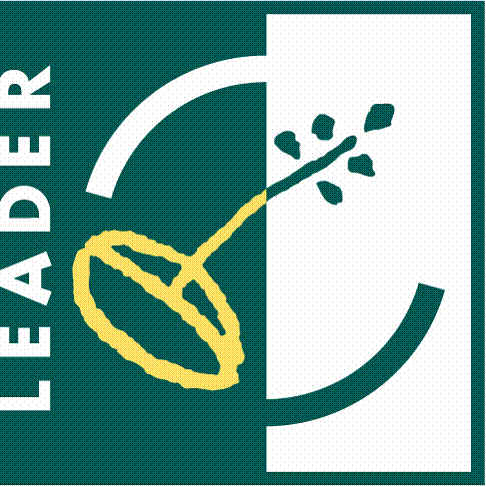 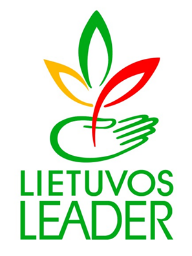 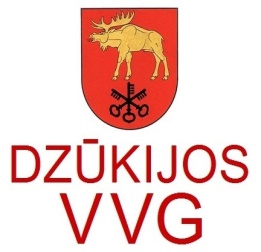 KVIETIMAS TEIKTI VIETOS PROJEKTUS Nr. 10Dzūkijos kaimo plėtros partnerių asociacija (Dzūkijos VVG) kviečia teikti paprastus kaimo vietovių vietos projektus pagal kaimo vietovių vietos plėtros strategijos ,,Lazdijų rajono kaimo plėtros strategija 2016-2023 m.“ (toliau – VPS)  priemones ir veiklos sritis:Bendra kvietimo teikti vietos projektus suma 640 039 Eur iš EŽŪFKP ir Lietuvos Respublikos valstybės biudžeto lėšų. Vietos projektų finansavimo sąlygų aprašai skelbiami šioje interneto svetainėse www.dzukijosvvg.lt ir www.nma.lt, taip pat VPS vykdytojos būstinėje adresu Vilniaus g. 1-427,  Lazdijai.Kvietimas teikti vietos projektus galioja nuo 2019 m. liepos mėn. 25 d. 9.00 val. iki 2019 m. rugsėjo 24 d. 16.00 val. Vietos projektų paraiškos priimamos asmeniškai VPS vykdytojai jos buveinės adresu Vilniaus g. 1-427, Lazdijai.Paraiškos ir jų priedai turi būti užpildyti lietuvių kalba, kartu su vietos projekto paraiška teikiami priedai turi būti sudaryti lietuvių kalba arba kartu turi būti pateiktas oficialus vertimų biuro, įmonės ar vertėjo (fizinio asmens) pasirašytas vertimas į lietuvių kalbą.Per vieną konkrečios VPS priemonės ir (arba) veiklos srities paramos paraiškų priėmimo laikotarpį vietos projekto paraiškos teikėjas gali pateikti vieną vietos projekto paraišką. Informacija apie kvietimą teikti vietos projektus ir vietos projektų įgyvendinimą teikiama VPS vykdytojos buveinėje adresu: Vilniaus g. 1-427, Lazdijai  ir telefonais 8 616 23197,  8 603 19313, 8 607 93668,  860314820 darbo dienomis nuo  8.00  valandos iki 15.45  valandos.VPS priemonė„Bendradarbiavimas“,  Nr. LEADER-19.2-16, veiklos sritis „Bendradarbiavimas įgyvendinant vietos lygio populiarinimo veiklą, skirtą trumpoms tiekimo grandinėms bei vietos rinkoms plėtoti“,  Nr. LEADER-19.2-16-16.4  Remiamos veiklos:● Novatoriškų bendradarbiavimo formų skatinimas,  įgyvendinant vietos lygio populiarinimo veiklą, skirtą trumpoms tiekimo grandinėms bei vietos rinkoms plėtoti;  ● Bendradarbiavimas žemės ūkio produktų perdirbimui, inovacijų, naujų technologijų bei procesų diegimui, siekiant sukurti naujus ir (arba) aukštesnės pridėtinės vertės, geresnės kokybės produktus;●  Bendradarbiavimas  inovatyvių paslaugų  ir produktų sukūrimui;● Žemės ūkio produktų rinkodaros organizavimas, veikla, susijusi su naujomis rinkomis, trumpomis tiekimo grandinėmis ir (arba) plėtra, apjungianti  teritorijos subjektus, dalyvaujančius žemės ūkio produktų gamybos ir perdirbimo srityse.VPS priemonė„Bendradarbiavimas“,  Nr. LEADER-19.2-16, veiklos sritis „Bendradarbiavimas įgyvendinant vietos lygio populiarinimo veiklą, skirtą trumpoms tiekimo grandinėms bei vietos rinkoms plėtoti“,  Nr. LEADER-19.2-16-16.4  Tinkami vietos projektų vykdytojai: ● Dzūkijos VVG teritorijoje  registruotos ir veiklą vykdančios  NVO (kaimo bendruomenės, jaunimo, sporto, kultūros ir kitos organizacijos);●Dzūkijos VVG teritorijoje  nuolatinę gyvenamąją vietą deklaruojantys ir veiklą vykdantys  fiziniai asmenys, kuriems sukakę 18 metų (įskaitant ir ūkininkus);● Dzūkijos VVG teritorijoje  registruotos ir veiklą vykdančios  labai mažos ir mažos įmonės.  VPS priemonė„Bendradarbiavimas“,  Nr. LEADER-19.2-16, veiklos sritis „Bendradarbiavimas įgyvendinant vietos lygio populiarinimo veiklą, skirtą trumpoms tiekimo grandinėms bei vietos rinkoms plėtoti“,  Nr. LEADER-19.2-16-16.4  Kvietimui skiriama VPS paramos lėšų suma 200 039 Eur.Didžiausia galima parama vienam vietos projektui įgyvendinti 50 000  Eur. VPS priemonė„Bendradarbiavimas“,  Nr. LEADER-19.2-16, veiklos sritis „Bendradarbiavimas įgyvendinant vietos lygio populiarinimo veiklą, skirtą trumpoms tiekimo grandinėms bei vietos rinkoms plėtoti“,  Nr. LEADER-19.2-16-16.4  Paramos vietos projektui įgyvendinti lyginamoji dalis:● iki 80 proc. tinkamų finansuoti vietos projekto išlaidų, kai  vietos projektą teikia NVO (kaimo bendruomenės, jaunimo, sporto, kultūros ir kitos organizacijos); ● iki 70 proc.  tinkamų finansuoti išlaidų, kai vietos projektas yra privataus verslo pobūdžio (po jo įgyvendinimo projekte įsipareigojama gauti grynųjų pajamų) ir jį teikia privatus juridinis arba fizinis asmuo, atitinkantys labai mažai įmonei keliamus reikalavimus, nurodytus Lietuvos Respublikos smulkiojo ir vidutinio verslo plėtros įstatyme (taikoma juridiniams asmenis) ir Europos Komisijos 2003 m. gegužės 3 d. rekomendacijoje Nr. 2003/361/EC dėl labai mažos, mažos ir vidutinės įmonės apibrėžimo (taikoma fiziniams asmenims); ● iki 50 proc. tinkamų finansuoti išlaidų, kai vietos projektas yra privataus verslo pobūdžio (po jo įgyvendinimo projekte įsipareigojama gauti grynųjų pajamų) ir jį teikia privatus juridinis arba fizinis asmuo, atitinkantys mažai įmonei keliamus reikalavimus, nurodytus Lietuvos Respublikos smulkiojo ir vidutinio verslo plėtros įstatyme (taikoma juridiniams asmenis) ir Europos Komisijos 2003 m. gegužės 3 d. rekomendacijoje Nr. 2003/361/EC dėl labai mažos, mažos ir vidutinės įmonės apibrėžimo (taikoma fiziniams asmenims). VPS priemonė„Bendradarbiavimas“,  Nr. LEADER-19.2-16, veiklos sritis „Bendradarbiavimas įgyvendinant vietos lygio populiarinimo veiklą, skirtą trumpoms tiekimo grandinėms bei vietos rinkoms plėtoti“,  Nr. LEADER-19.2-16-16.4  Finansavimo šaltiniai: EŽŪFKP ir Lietuvos Respublikos valstybės biudžeto lėšos.VPS priemonė  „Socialinio ir bendruomeninio  verslo kūrimas ir plėtra‘, Nr. LEADER-19.2-SAVA-1, veiklos sritis ,,Socialinio verslo kūrimas ir plėtra“, LEADER-19.2-SAVA- 1.1 Remiamos veiklos:● Socialinių paslaugų  Dzūkijos VVG teritorijoje kūrimas ir plėtra.● Prekių gamyba ir paslaugų teikimas, kaip apibrėžta Socialinio verslo vykdymo pagal Lietuvos kaimo plėtros 2014 -2020 metų programos priemones gairėse, kurios patvirtintos  Lietuvos Respublikos Žemės ūkio ministro 2017 m. lapkričio 9 d. įsakymu Nr. 3D-720 ,,Dėl socialinio verslo vykdymo pagal  Lietuvos kaimo plėtros 2014 - 2020 metų  programos priemonės gairių patvirtinimo“ (2017 m. lapkričio 29 įsakymo Nr. 3D-764 redakcija). VPS priemonė  „Socialinio ir bendruomeninio  verslo kūrimas ir plėtra‘, Nr. LEADER-19.2-SAVA-1, veiklos sritis ,,Socialinio verslo kūrimas ir plėtra“, LEADER-19.2-SAVA- 1.1 Tinkami vietos projektų vykdytojai - Dzūkijos VVG teritorijoje registruoti ir  veiklą vykdantys:● Viešosios įstaigos, įsteigtos ir veikiančios pagal Lietuvos Respublikos viešųjų įstaigų įstatymą, kurių veikla atitinka NVO apibrėžtį.  ● Asociacijos, įsteigtos ir veikiančios pagal Lietuvos Respublikos asociacijų įstatymą, kurių veikla atitinka NVO apibrėžtį. ● Kitos NVO, įsteigtos ir veikiančios pagal Lietuvos Respublikos nevyriausybinių organizacijų plėtros įstatymą.                                                                        ● Labdaros ir paramos fondai, įsteigti ir veikiantys pagal Lietuvos Respublikos labdaros ir paramos įstatymą.    ● Privatūs juridiniai asmenys (maža ar labai maža įmonė).VPS priemonė  „Socialinio ir bendruomeninio  verslo kūrimas ir plėtra‘, Nr. LEADER-19.2-SAVA-1, veiklos sritis ,,Socialinio verslo kūrimas ir plėtra“, LEADER-19.2-SAVA- 1.1 Kvietimui skiriama VPS paramos lėšų suma 200 000 Eur. Didžiausia galima parama vienam vietos projektui įgyvendinti 50 000 Eur.VPS priemonė  „Socialinio ir bendruomeninio  verslo kūrimas ir plėtra‘, Nr. LEADER-19.2-SAVA-1, veiklos sritis ,,Socialinio verslo kūrimas ir plėtra“, LEADER-19.2-SAVA- 1.1 Paramos vietos projektui įgyvendinti lyginamoji dalis: ● iki 80 proc. tinkamų finansuoti išlaidų, kai vietos projektas yra privataus socialinio verslo, atitinkančio Socialinio verslo vykdymo pagal Lietuvos kaimo plėtros 2014–2020 metų programos priemones gairių, patvirtintų Lietuvos Respublikos žemės ūkio ministro 2017 m. lapkričio 9 d. įsakymu Nr. 3D-720 „Dėl Socialinio verslo vykdymo pagal Lietuvos kaimo plėtros 2014–2020 metų programos priemones gairių patvirtinimo“ (2017 m. lapkričio 29 įsakymo Nr. 3D-764 redakcija) (toliau – Socialinio verslo gairės), nuostatas, pobūdžio;●  iki 95 proc. tinkamų finansuoti vietos projektų išlaidų, kai vietos projektas yra  viešojo   socialinio verslo, atitinkančio Socialinio verslo gairių nuostatas, pobūdžio. VPS priemonė  „Socialinio ir bendruomeninio  verslo kūrimas ir plėtra‘, Nr. LEADER-19.2-SAVA-1, veiklos sritis ,,Socialinio verslo kūrimas ir plėtra“, LEADER-19.2-SAVA- 1.1 Finansavimo šaltiniai: EŽŪFKP ir Lietuvos Respublikos valstybės biudžeto lėšos.VPS priemonė „Socialinio ir bendruomeninio  verslo kūrimas ir plėtra“, Nr. LEADER-19.2-SAVA-1, veiklos sritis ,,Bendruomeninių ir kitų pelno nesiekiančių organizacijų verslų kūrimas ir plėtra“, Nr. LEADER-19.2-SAVA- 1.2Remiamos veiklos:●  Paslaugų, teikiamų gyventojams kūrimas ir plėtra (švietimo, kultūros, sporto, aplinkos tvarkymo: vejų pjovimas, vaismedžių genėjimas, šiukšlių išvežimas ir pan., namų priežiūros paslaugos, smulkių žemės sklypų įdirbimas,  buitinių paslaugų: kirpykla, skalbykla, siuvyklą, batų taisykla ir pan.).● Veiklų ir paslaugų, susijusių su turiningo laisvalaikio ir aktyvaus poilsio, kūrimas ir plėtra, didelį dėmesį skiriant neįgaliųjų žmonių integracijai ( laisvalaikio užimtumo, sporto veiklos, kultūros veiklos organizavimo paslaugų teikimas). ● Turizmą skatinančių veiklų kūrimas ir plėtra, įskaitant edukacinių programų vykdymą, kulinarinio paveldo ir tradicijų puoselėjimą (turizmo maršrutų, edukacinių programų, tradicinio paveldo produktų vystymo veiklos organizavimas).● Produktų gamyba, perdirbimas.VPS priemonė „Socialinio ir bendruomeninio  verslo kūrimas ir plėtra“, Nr. LEADER-19.2-SAVA-1, veiklos sritis ,,Bendruomeninių ir kitų pelno nesiekiančių organizacijų verslų kūrimas ir plėtra“, Nr. LEADER-19.2-SAVA- 1.2Tinkami vietos projektų vykdytojai: ●  Dzūkijos VVG teritorijoje  registruotos ir veikiančios NVO (kaimo bendruomenės, jaunimo, sporto, kultūros ir kitos organizacijos).VPS priemonė „Socialinio ir bendruomeninio  verslo kūrimas ir plėtra“, Nr. LEADER-19.2-SAVA-1, veiklos sritis ,,Bendruomeninių ir kitų pelno nesiekiančių organizacijų verslų kūrimas ir plėtra“, Nr. LEADER-19.2-SAVA- 1.2Kvietimui skiriama VPS paramos lėšų suma 200 000 Eur. Didžiausia galima parama vienam vietos projektui įgyvendinti 50 000 Eur.VPS priemonė „Socialinio ir bendruomeninio  verslo kūrimas ir plėtra“, Nr. LEADER-19.2-SAVA-1, veiklos sritis ,,Bendruomeninių ir kitų pelno nesiekiančių organizacijų verslų kūrimas ir plėtra“, Nr. LEADER-19.2-SAVA- 1.2Paramos vietos projektui įgyvendinti lyginamoji dalis: ● iki 95 proc. tinkamų finansuoti vietos projektų išlaidų, kai vietos projektas yra bendruomeninio verslo, kaip apibrėžta Socialinio verslo vykdymo pagal Lietuvos kaimo plėtros 2014–2020 metų programos priemones gairėse, patvirtintose Lietuvos Respublikos žemės ūkio ministro 2017 m. lapkričio 9 d. įsakymu Nr. 3D-720 „Dėl Socialinio verslo vykdymo pagal Lietuvos kaimo plėtros 2014–2020 metų programos priemones gairių patvirtinimo“,  pobūdžio.VPS priemonė „Socialinio ir bendruomeninio  verslo kūrimas ir plėtra“, Nr. LEADER-19.2-SAVA-1, veiklos sritis ,,Bendruomeninių ir kitų pelno nesiekiančių organizacijų verslų kūrimas ir plėtra“, Nr. LEADER-19.2-SAVA- 1.2Finansavimo šaltiniai: EŽŪFKP ir Lietuvos Respublikos valstybės biudžeto lėšos.VPS priemonė ,,Parama vietos projektų pareiškėjų ir vykdytojų mokymams konkurencingumo didinimo, įgūdžių įgijimo, inovatyvumo vystymo srityse“, Nr. LEADER-19.2-SAVA-3 Remiamos veiklos:Dzūkijos VVG teritorijos potencialių  ir esamų vietos projektų pareiškėjų ir vietos projektų vykdytojų mokymai verslumo, socialinio verslumo, savo realizuojamų produktų rinkos plėtros,  inovacijų  taikymo kaimo plėtros procesuose, lyderystės, kooperacijos, trumpos maisto tiekimo grandinės organizavimo ir kitomis, susijusiomis su vietos plėtros strategijoje numatytų priemonių įgyvendinimu, temomis.VPS priemonė ,,Parama vietos projektų pareiškėjų ir vykdytojų mokymams konkurencingumo didinimo, įgūdžių įgijimo, inovatyvumo vystymo srityse“, Nr. LEADER-19.2-SAVA-3 Tinkami vietos projektų vykdytojai:● Nevyriausybinės organizacijos, registruotos Lazdijų rajono savivaldybės  teritorijoje ir vykdančios veiklą  Dzūkijos VVG teritorijoje;● Lazdijų rajono savivaldybės administracijos įstaigos ar įmonės, teikiančios viešąsias paslaugas, ir vykdančios veiklą Dzūkijos VVG teritorijoje;● Kitos biudžetinės įstaigos, registruotos ir veiklą vykdančios Dzūkijos VVG teritorijoje;  ●Privatūs juridiniai asmenys, registruoti ir veiklą vykdantys Dzūkijos VVG teritorijoje.VPS priemonė ,,Parama vietos projektų pareiškėjų ir vykdytojų mokymams konkurencingumo didinimo, įgūdžių įgijimo, inovatyvumo vystymo srityse“, Nr. LEADER-19.2-SAVA-3 Kvietimui skiriama VPS paramos lėšų suma 40 000 Eur. Didžiausia galima parama vienam vietos projektui įgyvendinti 20 000 Eur.VPS priemonė ,,Parama vietos projektų pareiškėjų ir vykdytojų mokymams konkurencingumo didinimo, įgūdžių įgijimo, inovatyvumo vystymo srityse“, Nr. LEADER-19.2-SAVA-3 Paramos vietos projektui įgyvendinti lyginamoji dalis: ● iki 100 proc. visų tinkamų finansuoti vietos projekto išlaidų, kai jį teikia NVO ar  kitas viešasis juridinis asmuo;● iki 80 proc. visų tinkamų finansuoti  vietos projektų išlaidų,  kai jį teikia privatus juridinis asmuo.VPS priemonė ,,Parama vietos projektų pareiškėjų ir vykdytojų mokymams konkurencingumo didinimo, įgūdžių įgijimo, inovatyvumo vystymo srityse“, Nr. LEADER-19.2-SAVA-3 Finansavimo šaltiniai: EŽŪFKP ir Lietuvos Respublikos valstybės biudžeto lėšos.